DSWD DROMIC Report #11 on Tropical Storm AGATON as of 18 April 2022, 6PMSituation OverviewOn 04 April 2022, a Low-Pressure Area (LPA) was estimated based on all available data at 970 km East of Guiuan, Eastern Samar (11.0°N, 134.6°E). It was embedded along the Intertropical Convergence Zone (ITCZ) affecting Mindanao. On 09 April 2022 at 4 PM, the LPA which was at the East of Eastern Samar developed into Tropical Depression “Agaton”. On 10 April 2022, “Agaton” intensified into a Tropical Storm as it moved West Northwestward over the coastal waters of Guiuan, Eastern Samar. On 11 April 2022, “Agaton” weakened into a Tropical Depression while over the San Pablo Bay. On 12 April, 2022, the threat of heavy rainfall continued as “Agaton” further weakened into an LPA. On 13 April 2022, the LPA (formerly "Agaton") dissipated.Source: DOST-PAGASA Severe Weather BulletinStatus of Affected Areas and Population There are 525,781 families or 1,945,975 persons affected in 6,714 barangays in Regions V, VI, VII, VIII, IX, X, XI, XII, Caraga, and BARMM (see Table 1).Table 1. Number of Affected Families / Persons Note: This version reflects the actual number of affected families and persons in Regions VI, VII, VIII and Caraga after data validation on 18 April 2022, 2PM. Hence, changes in figures are based on the ongoing assessment and validation that are continuously being conducted.* Davao Region was affected by the LPA that became a Tropical Cyclone (TS Agaton). Source: DSWD-Field Offices (FOs)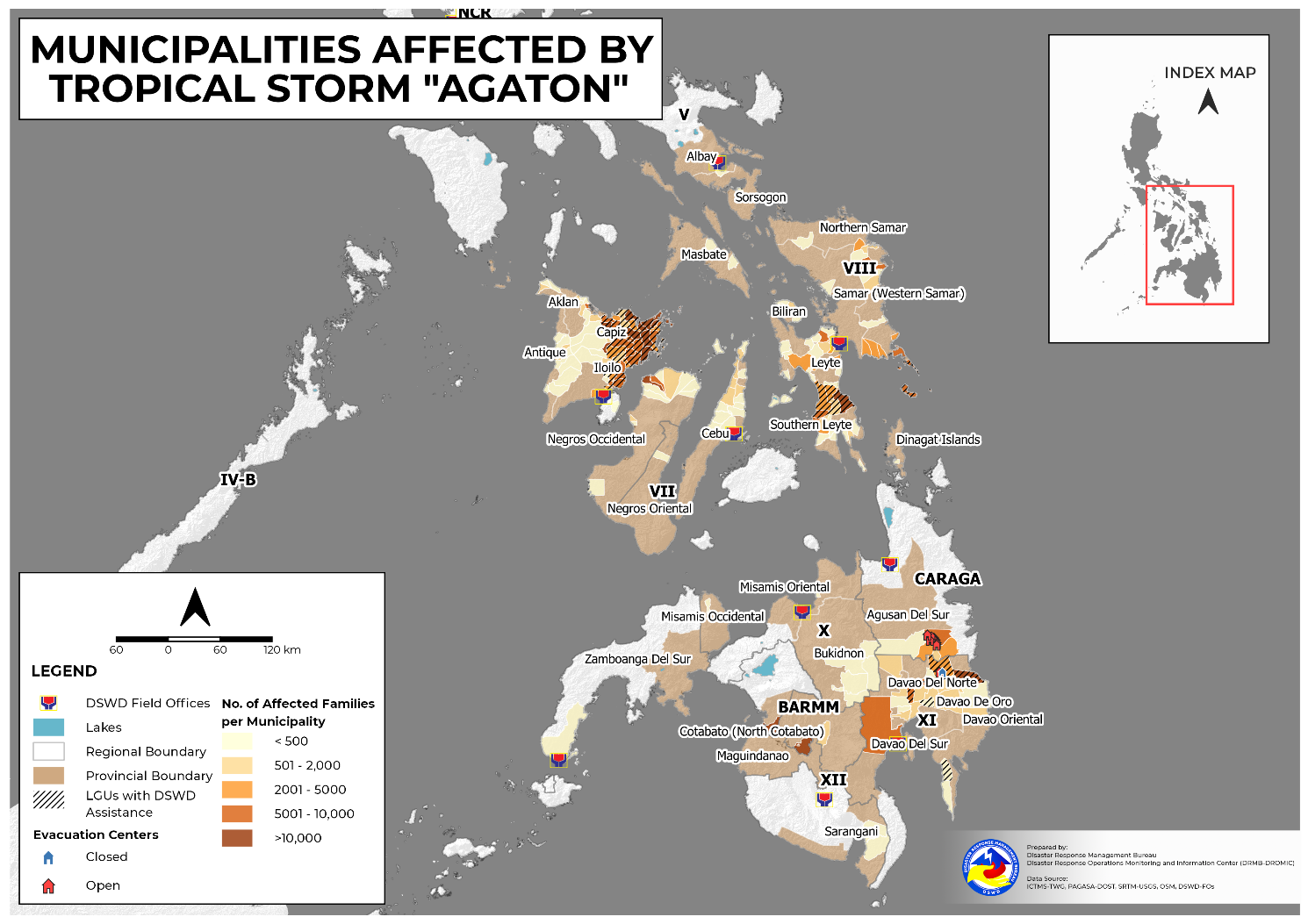 Status of Displaced PopulationInside Evacuation CenterThere are 41,590 families or 155,581 persons currently taking temporary shelter in 594 evacuation centers in Regions V, VI, VII, VIII, IX, and X (see Table 2).Table 2. Number of Displaced Families / Persons Inside Evacuation CenterNote: This version reflects the actual number of displaced families and persons in Regions VI, VII, VIII and Caraga after data validation on 18 April 2022, 2PM. Hence, changes in figures are based on the ongoing assessment and validation that are continuously being conducted.*The LGU of Mobo, Masbate assumes the responsibility in the provision of relief assistance/services to the remaining displaced families staying in the evacuation center.  	 Source: DSWD-FOsOutside Evacuation CenterThere are 31,099 families or 103,254 persons temporarily staying with their relatives and/or friends in Regions VI, VII, VIII, IX, and X (see Table 3).Table 3. Number of Displaced Families / Persons Outside Evacuation CenterNote: This version reflects the actual number of displaced families and persons in Regions VI, VII, VIII and Caraga after data validation on 18 April 2022, 2PM. Hence, changes in figures are based on the ongoing assessment and validation that are continuously being conducted. Source: DSWD-FOsTotal Displaced PopulationThere are 72,689 families or 258,835 persons temporarily staying either in evacuation centers or with their relatives and/or friends in Regions V, VI, VII, VIII, IX, and X (see Table 4).Table 4. Total Number of Displaced Families / PersonsNote: This version reflects the actual number of displaced families and persons in Regions VI, VII, VIII and Caraga after data validation on 18 April 2022, 2PM. Hence, changes in figures are based on the ongoing assessment and validation that are continuously being conducted. 	 Source: DSWD-FOsDamaged HousesA total of 11,099 houses were damaged; of which, 1,014 are totally damaged and       10,085 are partially damaged in Regions V, VI, VII, VIII, X, XI and Caraga (see Table 5).Table 5. Number of Damaged Houses Note: This version reflects the actual number of damaged houses in Regions VI, VII, VIII and Caraga after data validation on 18 April 2022, 2PM. Hence, changes in figures are based on the ongoing assessment and validation that are continuously being conducted.Source: DSWD-FOsCost of Humanitarian Assistance ProvidedA total of ₱76,737,326.28 worth of assistance was provided to the affected families; of which, ₱57,502,480.82 from the DSWD, ₱17,969,089.46 from the Local Government Units (LGUs), ₱342,900.00 from the Non-Government Organizations (NGOs) and ₱922,856.00 from Other Partners (see Table 6).Table 6. Cost of Assistance Provided to Affected Families / PersonsNote: This version reflects the actual number of assistance provided in Regions VI, VII, VIII and Caraga after data validation on 18 April 2022, 2PM. Hence, changes in figures are based on the ongoing assessment and validation that are continuously being conducted.Source: DSWD-FO FOsResponse Actions and InterventionsStandby Funds and Prepositioned Relied StockpileNote: Inventory Summary is as of 18 April 2022, 4PM. The replenishment of standby funds for DSWD-FOs VI, VIII and XI are being processed.Source: DSWD-DRMB and DSWD-NRLMBStandby Funds ₱68.59 million Quick Response Fund (QRF) at the DSWD-Central Office.₱31.26 million available at DSWD-FOs V, VI, VII, IX, X, XI, XII, and Caraga.₱36.25 million in other DSWD-FOs which may support the relief needs of the displaced families due to Tropical Storm AGATON through inter-FO augmentation.Prepositioned FFPs and Other Relief Items39,141 FFPs available in Disaster Response Centers; of which, 39,129 FFPs are at the National Resource Operations Center (NROC), Pasay City and 12 FFPs are at the Visayas Disaster Response Center (VDRC), Cebu City.325,156 FFPs available at DSWD-FOs V, VI, VII, VIII, IX, X, XI, XII, and Caraga.107,202 FFPs in other DSWD-FOs which may support the relief needs of the displaced families due to Tropical Storm AGATON through inter-FO augmentation.₱731.75 million worth of other FNIs at NROC, VDRC and DSWD-FO warehouses.Food and Non-Food ItemsDSWD-FO IDSWD-FO VDSWD-FO VIDSWD-FO VIIDSWD-FO VIIIDSWD-FO XIDSWD-FO XIIInternally Displaced Person (IDP) ProtectionDSWD-FO VIIIDSWD-FO XIDSWD-FO XIICamp Coordination and Camp Management (CCCM)DSWD-FO VDSWD-FO VIDSWD-FO VIIDSWD-FO VIIIDSWD-FO XDSWD-FO XIOther ActivitiesDSWD-FO NCRDSWD-FO CARDSWD-FO IDSWD-FO IIIDSWD-FO MIMAROPADSWD-FO V	DSWD-FO VIDSWD-FO VIIDSWD-FO VIIIDSWD-FO IXDSWD-FO XDSWD-FO XIDSWD-FO XIIDSWD-FO CaragaPhoto Documentation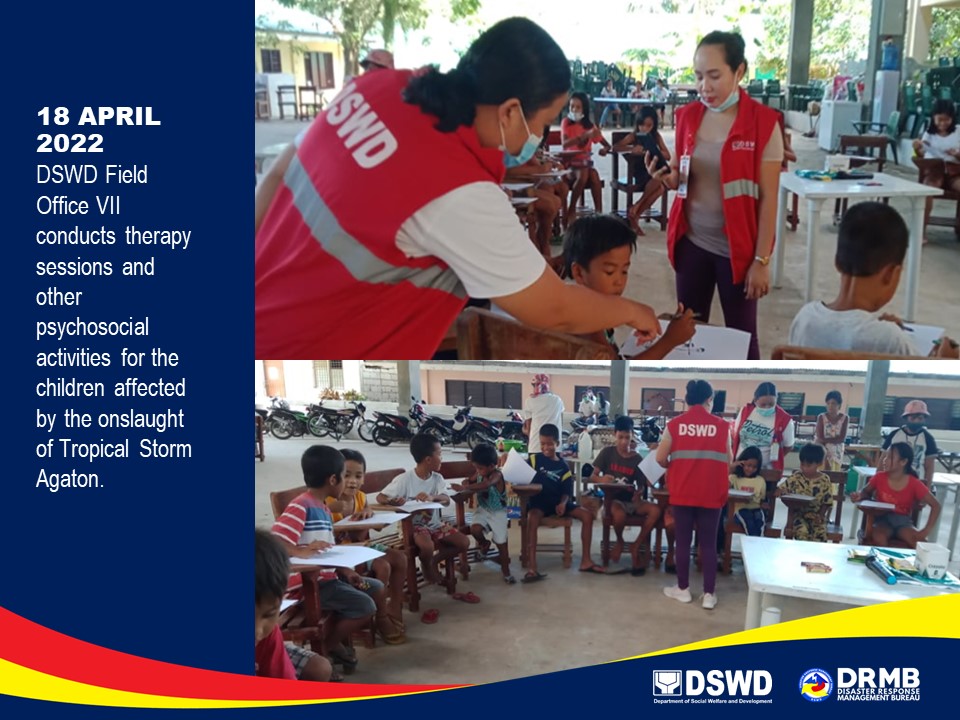 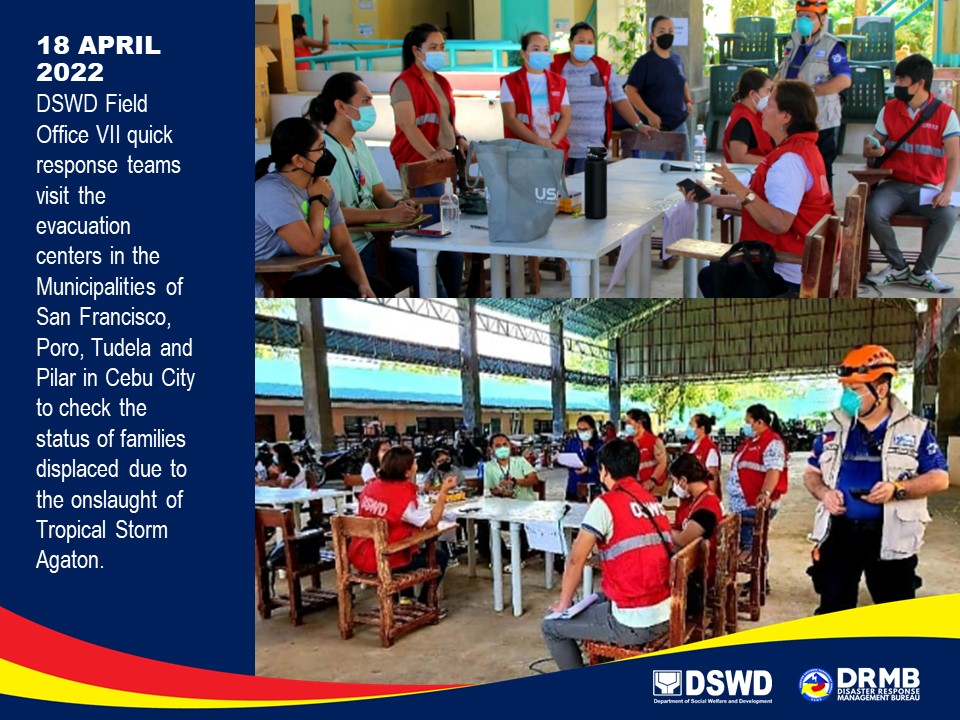 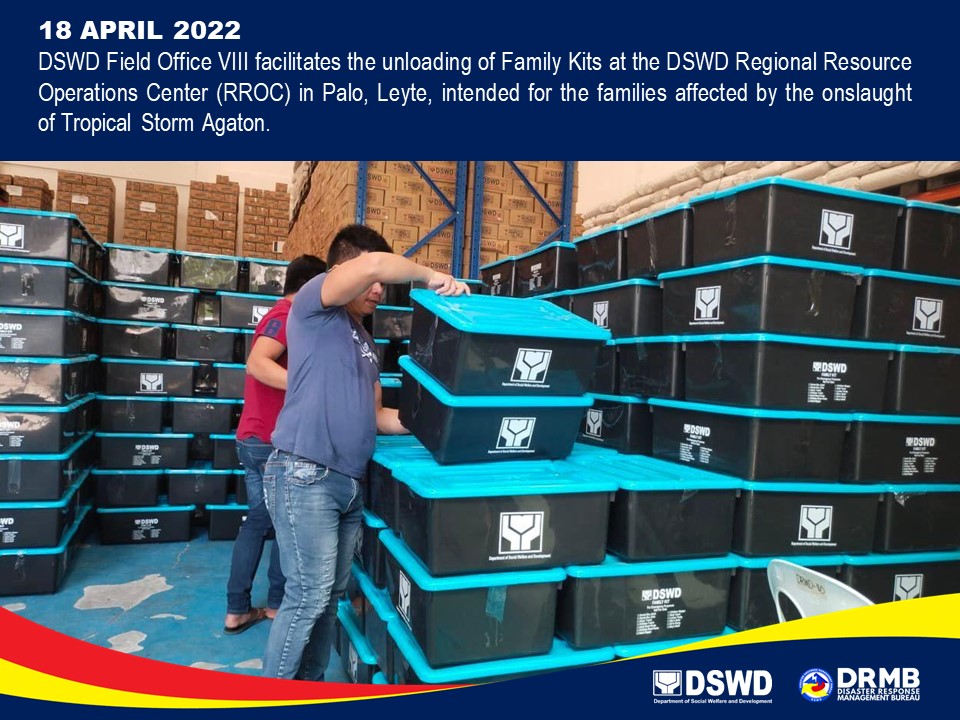 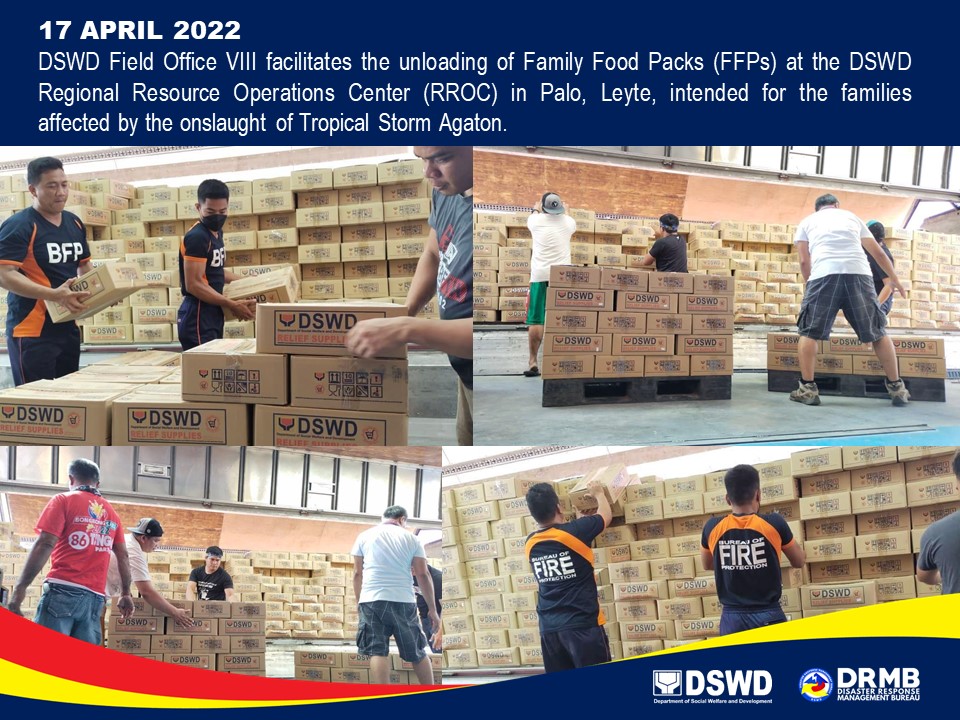 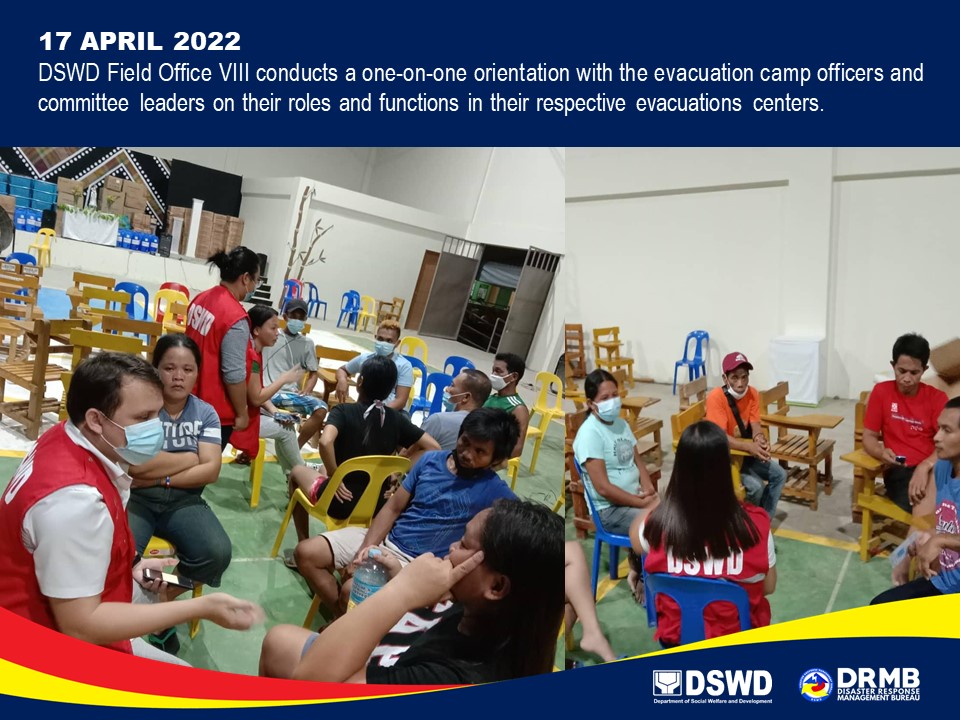 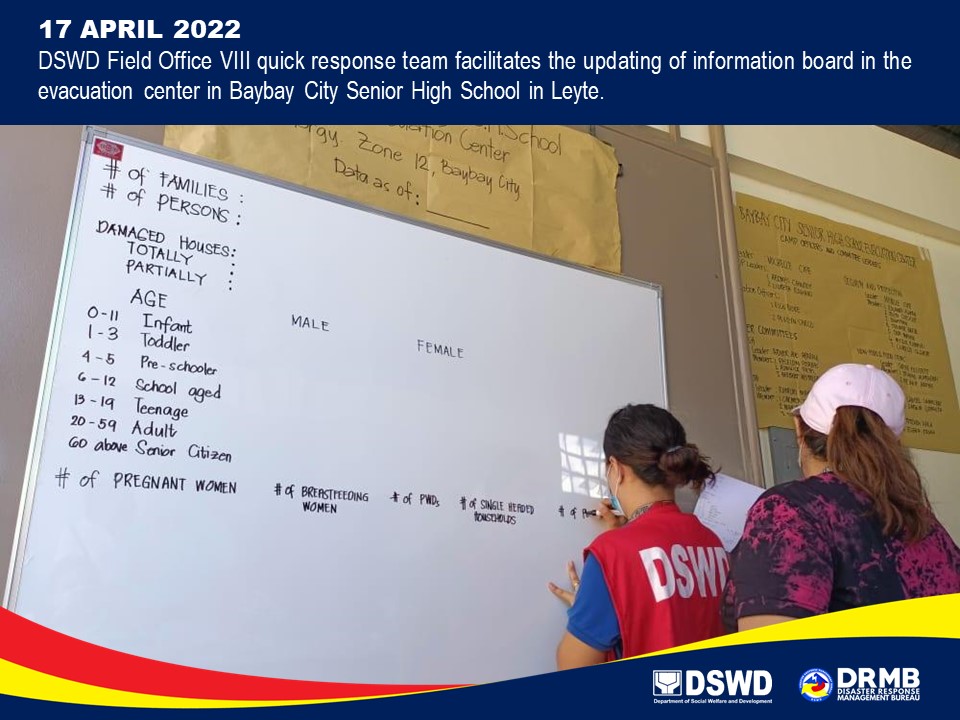 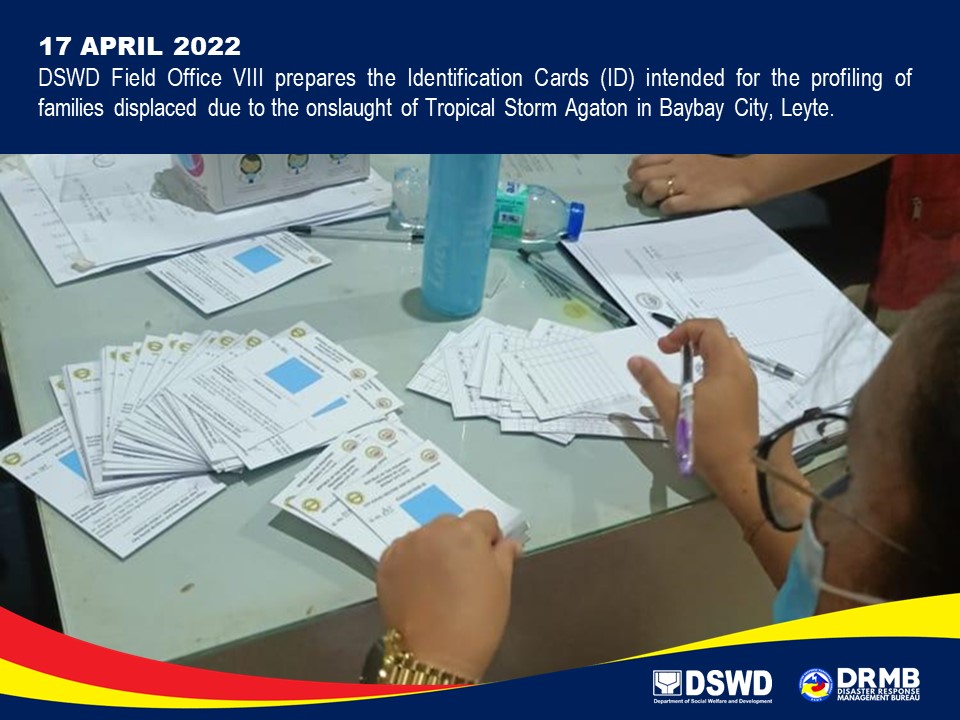 *****The Disaster Response Operations Monitoring and Information Center (DROMIC) of DSWD-DRMB is closely coordinating with the concerned DSWD Field Offices for significant updates on disaster response operations and assistance provided.REGION / PROVINCE / MUNICIPALITY REGION / PROVINCE / MUNICIPALITY  NUMBER OF AFFECTED  NUMBER OF AFFECTED  NUMBER OF AFFECTED REGION / PROVINCE / MUNICIPALITY REGION / PROVINCE / MUNICIPALITY  Barangays  Families  Persons GRAND TOTALGRAND TOTAL 6,714 525,781  1,945,975 REGION VREGION V5  70  231 AlbayAlbay1  2  13 Legazpi City (capital)1  2  13 MasbateMasbate2  31  100 Mobo1  15  35 Palanas1  16  65 SorsogonSorsogon2  37  118 Juban2  37  118 REGION VIREGION VI 5,713 309,570  1,079,297 AklanAklan105 12,785 43,583 Altavas13  995 3,883 Balete2  235  656 Banga20  758 2,801 Kalibo (capital)3  104  497 New Washington16 8,154 26,212 Buruanga8  920 3,777 Lezo12  162  627 Makato12 1,041 3,696 Malay3  13  43 Nabas2  33  163 Numancia14  370 1,228 AntiqueAntique43 1,589 6,008 San Jose (capital)6  25  77 San Remigio15  185  799 Sibalom1  2  8 Valderrama3  9  21 Barbaza1  3  16 Bugasong8  40  121 Laua-an8 1,318 4,941 Tibiao1  7  25 CapizCapiz364 103,082 381,727 Cuartero22 7,132 28,294 Dao20 6,972 34,837 Dumalag16 1,160 3,612 Dumarao28 5,107 16,848 Ivisan30 4,535 17,943 Jamindan10  485 1,435 Ma-ayon32 10,250 42,213 Mambusao26 12,886 43,241 Panay39 11,016 45,143 Panitan13  674 2,920 Pilar24 13,045 39,565 Pontevedra18 2,288 8,789 President Roxas21 10,233 32,400 Roxas City (capital)19 1,564 5,748 Sapi-an10 6,680 24,988 Sigma21 8,835 32,925 Tapaz15  220  826 GuimarasGuimaras1  5  30 San Lorenzo1  5  30 IloiloIloilo 5,088 170,794 561,442 Ajuy19 10,265 34,494 Anilao21 8,358 33,008 Balasan23 10,884 38,380 Banate18 4,636 18,070 Barotac Nuevo26 5,171 23,257 Barotac Viejo26 9,859 35,092 Batad12 2,230 7,366 Calinog6  16  80 Carles33 20,648 78,182 Concepcion20 2,018 6,671 Dingle27 2,375 11,745 Dueñas13  688 3,448 Dumangas34 8,694 35,151 Estancia25 5,524 22,860 Lambunao14  177  740 Leganes12 2,244 7,361 Lemery31 9,630 32,809 Mina11  156  452 New Lucena4  127  537 Oton17 4,670 17,314 City of Passi33 2,071 8,394 Pototan37 3,965 15,534 San Dionisio27 9,776 33,994 San Enrique23 1,193 6,173 San Rafael9 5,207 19,004 Sara42 17,329 52,191 Zarraga24 5,389 19,135 Negros OccidentalNegros Occidental112 21,315 86,507 Cadiz City13 1,857 6,200 Enrique B. Magalona (Saravia)23 10,106 35,930 City of Escalante4  39  146 Manapla3  451 1,084 Sagay City14  309 1,206 San Enrique3  141  705 Silay City8  253  836 City of Sipalay2  19  54 City of Talisay12  411 1,771 Toboso3  44  165 Valladolid7  785 3,925 City of Victorias20 6,900 34,485 REGION VIIREGION VII157 6,258 24,220 CebuCebu153 6,233 24,120 Asturias6  258 1,055 Balamban2  42  192 Bantayan1  288 1,080 Carmen1  11  51 Catmon5  144  603 Cebu City (capital)7  65  244 Daanbantayan4  80  454 Danao City2  29  109 Lapu-Lapu City (Opon)1  12  61 Madridejos2  61  272 Mandaue City1  100  457 Medellin13  504 1,797 Minglanilla2  40  150 Pilar6  96  331 Poro7  196  674 San Francisco6  42  205 San Remigio13  538 1,777 Santa Fe2  45  188 Sogod16  607 2,224 Tabogon4  34  149 Tabuelan11  679 2,755 City of Talisay8  490 2,279 Toledo City6  310 1,289 Tuburan23 1,384 5,139 Tudela4  178  585 Negros OrientalNegros Oriental4  25  100 La Libertad4  25  100 REGION VIIIREGION VIII588 106,658 416,620 BiliranBiliran62 1,886 7,466 Almeria11  125  488 Kawayan8  238  807 Naval (capital)19  367 1,591 Cabucgayan5  102  392 Caibiran9  134  546 Culaba10  920 3,642 Eastern SamarEastern Samar116 37,558 154,047 Arteche10 1,193 4,900 Can-Avid1  120  600 Dolores31 5,918 24,699 Jipapad13 2,806 9,913 Maslog1  56  228 Taft1  816 3,008 Balangiga1 4,336 21,680 Giporlos1 3,202 16,011 Guiuan1 6,458 25,894 Hernani13 2,782 9,404 Lawaan1 3,019 11,976 Maydolong1  340 1,700 Salcedo41 6,512 24,034 LeyteLeyte352 65,424 247,864 Alangalang5 1,548 6,298 Babatngon1  329 1,553 San Miguel21 5,930 20,036 Santa Fe17 4,069 17,469 Tacloban City (capital)13 1,868 9,139 Tanauan18 2,374 9,494 Tolosa1  3  7 Barugo9  372 1,860 Carigara4  10  45 Dulag4  404 1,616 Jaro4  64  256 MacArthur1  161  195 Villaba1  7  35 Albuera1  203 1,008 Isabel1  450 1,650 Matag-ob2  6  35 Ormoc City39 4,534 16,681 Abuyog64 18,926 68,182 Bato18 2,331 11,655 City of Baybay44 3,672 18,357 Hilongos24 1,353 4,855 Hindang20 6,075 20,681 Inopacan20 6,812 22,301 Javier (Bugho)15 2,928 10,502 Mahaplag4  667 2,669 Matalom1  328 1,285 Northern SamarNorthern Samar1  4  16 Lope de Vega1  4  16 Western SamarWestern Samar1  2  8 City of Catbalogan (capital)1  2  8 Southern LeyteSouthern Leyte56 1,784 7,219 Bontoc9  392 1,960 Tomas Oppus23  274  998 Hinunangan1  67  385 Libagon4  157  577 Pintuyan8  73  280 Saint Bernard11  821 3,019 REGION IXREGION IX2  107  535 Zamboanga del SurZamboanga del Sur2  107  535 Zamboanga City2  107  535 REGION XREGION X9  533 2,211 BukidnonBukidnon6  372 1,551 Cabanglasan1  73  365 San Fernando1  67  297 Kitaotao1  30  93 Quezon2  20  72 City of Valencia1  182  724 Misamis OccidentalMisamis Occidental1  6  30 Calamba1  6  30 Misamis OrientalMisamis Oriental2  155  630 Jasaan2  155  630 REGION XIREGION XI127 46,368 160,887 Davao de OroDavao de Oro59 7,207 27,227 Compostela10 1,552 6,145 Mawab7  377 1,179 Monkayo18 3,878 15,069 Montevista1  257 1,300 Nabunturan (capital)12  572 1,571 New Bataan11  571 1,963 Davao del NorteDavao del Norte35 14,641 45,750 Asuncion (Saug)9 9,110 21,761 Braulio E. Dujali1  254 1,270 Carmen5 1,810 9,050 Kapalong2  595 1,666 New Corella12 1,834 8,218 Santo Tomas3  363 1,594 City of Tagum (capital)3  675 2,191 Davao del SurDavao del Sur10 7,262 15,526 Davao City10 7,262 15,526 Davao OrientalDavao Oriental23 17,258 72,384 Baganga1  27  119 Caraga4  675 2,089 Cateel15 16,261 69,039 Governor Generoso2  25  129 San Isidro1  270 1,008 REGION XIIREGION XII43 26,565 132,698 North CotabatoNorth Cotabato37 26,383 131,788 Kabacan4 1,795 8,848 Pikit33 24,588 122,940 SaranganiSarangani6  182  910 Alabel (capital)4  167  835 Malapatan2  15  75 CARAGACARAGA54 18,675 74,391 Agusan del SurAgusan del Sur46 18,514 73,922 Bunawan10 9,018 34,203 Loreto2  217  879 Santa Josefa7 1,633 6,818 Trento16 4,150 14,592 Veruela11 3,496 17,430 Dinagat IslandDinagat Island8  161  469 San Jose (capital)8  161  469 BARMMBARMM25 10,977 54,885 MaguindanaoMaguindanao25 10,977 54,885 Sultan Kudarat (Nuling)25 10,977 54,885 REGION / PROVINCE / MUNICIPALITY REGION / PROVINCE / MUNICIPALITY  NUMBER OF EVACUATION CENTERS (ECs)  NUMBER OF EVACUATION CENTERS (ECs)  NUMBER OF DISPLACED  NUMBER OF DISPLACED  NUMBER OF DISPLACED  NUMBER OF DISPLACED REGION / PROVINCE / MUNICIPALITY REGION / PROVINCE / MUNICIPALITY  NUMBER OF EVACUATION CENTERS (ECs)  NUMBER OF EVACUATION CENTERS (ECs)  INSIDE ECs  INSIDE ECs  INSIDE ECs  INSIDE ECs REGION / PROVINCE / MUNICIPALITY REGION / PROVINCE / MUNICIPALITY  NUMBER OF EVACUATION CENTERS (ECs)  NUMBER OF EVACUATION CENTERS (ECs)  Families  Families  Persons   Persons  REGION / PROVINCE / MUNICIPALITY REGION / PROVINCE / MUNICIPALITY  CUM  NOW  CUM  NOW  CUM  NOW GRAND TOTALGRAND TOTAL1,951  594 100,820 41,590 368,982 155,581 REGION VREGION V 3  1  59  6  181  14 MasbateMasbate 2  1  31  6  100  14 Mobo 1  1  15  6  35  14 Palanas 1  -  16  -  65  - SorsogonSorsogon 1 -  28 -  81 - Juban 1  -  28  -  81  - REGION VIREGION VI1,119  448 36,613 17,123 140,776 62,545 AklanAklan 43  30  876  772 2,757 2,334 Altavas 3  -  20  -  91  - Balete 2  2  182  182  466  466 Banga 4  -  51  -  207  - Kalibo (capital) 2  2  12  12  50  50 New Washington 12  12  400  400 1,233 1,233 Buruanga 2  -  3  -  10  - Makato 2  -  17  -  72  - Malay 2  -  13  -  43  - Numancia 14  14  178  178  585  585 AntiqueAntique 17  11  74  44  218  122 San Jose (capital) 5  -  23  -  70  - San Remigio 1  -  2  -  9  - Valderrama 2  2  7  7  15  15 Barbaza 1  1  2  1  10  5 Bugasong 5  5  32  28  94  82 Laua-an 1  1  1  1  5  5 Tibiao 2  2  7  7  15  15 CapizCapiz 490  94 14,480 4,694 54,873 17,508 Cuartero 28  -  493  - 1,629  - Dao 20  20  458  458 1,719 1,719 Dumalag 28  -  371  - 1,204  - Dumarao 30  7 1,226  152 5,004  367 Ivisan 4  -  20  -  72  - Jamindan 10  1  198  4  707  12 Ma-ayon 141  - 1,662  - 7,754  - Mambusao 8  8  68  68  246  246 Panay 68  - 2,397  - 7,228  - Panitan 15  -  376  - 1,515  - Pilar 29  -  957  - 3,287  - Pontevedra 46  23 2,425 1,143 8,877 3,880 President Roxas 10  -  796  - 3,734  - Roxas City (capital) 21  21  387  387 1,425 1,425 Sapi-an 3  -  10  -  40  - Sigma 13  13 2,480 2,480 9,854 9,854 Tapaz 16  1  156  2  578  5 IloiloIloilo 471  253 17,649 9,312 70,301 34,678 Ajuy 34  34  796  796 3,164 3,164 Balasan 15  13  450  407 1,527 1,391 Banate 7  7  322  322  890  890 Barotac Nuevo 19  11  436  296 2,180 1,480 Barotac Viejo 8  8 1,533 1,533 5,308 5,308 Batad 10  10  152  152  392  392 Carles 7  7  25  18  113  72 Concepcion 4  -  252  -  655  - Dingle 15  - 1,181  - 5,905  - Dueñas 15  -  543  - 2,715  - Dumangas 29  -  341  - 1,333  - Estancia 3  3  178  178  729  729 Leganes 10  2  117  8  523  26 Lemery 25  -  543  - 1,888  - Mina 12  -  156  -  452  - City of Passi 75  75 2,071 2,071 8,394 8,394 Pototan 47  - 2,557  - 10,191  - San Dionisio 36  - 1,581  - 6,092  - San Enrique 11  1  897  37 5,074  138 San Rafael 5  -  16  -  54  - Sara 80  80 3,468 3,468 12,598 12,598 Zarraga 4  2  34  26  124  96 Negros OccidentalNegros Occidental 98  60 3,534 2,301 12,627 7,903 Cadiz City 13  13 1,857 1,659 6,200 5,622 Enrique B. Magalona (Saravia) 15  15  243  243  922  922 City of Escalante 4  4  39  39  146  146 Manapla 4  4  35  35  135  135 Sagay City 14  -  294  - 1,124  - Silay City 8  8  252  252  830  830 City of Sipalay 5  5  17  17  47  47 City of Talisay 12  -  411  - 1,771  - Toboso 3  3  44  44  165  165 City of Victorias 20  8  342  12 1,287  36 REGION VIIREGION VII 346  25 5,260  424 20,526 1,632 CebuCebu 344  25 5,246  424 20,473 1,632 Asturias 9  -  250  - 1,025  - Balamban 4  4  42  42  192  192 Bantayan 1  -  3  -  7  - Carmen 1  1  11  11  51  51 Catmon 9  -  131  -  543  - Cebu City (capital) 6  6  49  48  190  185 Daanbantayan 6  -  80  -  454  - Danao City 2  2  29  29  109  109 Lapu-Lapu City (Opon) 2  2  12  12  61  61 Madridejos 3  -  34  -  149  - Mandaue City 1  -  100  -  457  - Medellin 149  -  504  - 1,797  - Minglanilla 3  -  40  -  150  - Pilar 9  -  56  -  197  - Poro 8  2  105  62  332  177 San Francisco 7  -  37  -  185  - San Remigio 19  -  337  - 1,172  - Santa Fe 2  -  45  -  188  - Sogod 19  -  607  - 2,224  - Tabogon 7  2  34  16  149  73 Tabuelan 20  -  571  - 2,346  - City of Talisay 9  -  490  - 2,279  - Toledo City 7  3  215  116  855  488 Tuburan 33  - 1,308  - 4,860  - Tudela 8  3  156  88  501  296 Negros OrientalNegros Oriental 2 -  14 -  53 - La Libertad 2  -  14  -  53  - REGION VIIIREGION VIII 331  115 43,773 23,897 158,052 90,703 BiliranBiliran 52  13 1,029  210 4,081  802 Almeria 12  -  125  -  488  - Kawayan 6  -  174  -  576  - Naval (capital) 18  -  356  - 1,547  - Cabucgayan 4  4  76  76  256  256 Caibiran 9  9  134  134  546  546 Culaba 3  -  164  -  668  - Eastern SamarEastern Samar 9  2  324  39 1,401  155 Giporlos 6  -  90  -  450  - Guiuan 1  -  195  -  796  - Maydolong 2  2  39  39  155  155 LeyteLeyte 198  54 41,585 23,138 149,328 87,839 Alangalang 5  -  225  -  854  - Babatngon 3  3  11  11  47  47 San Miguel 1  -  38  -  144  - Santa Fe 5  -  71  -  336  - Tacloban City (capital) 5  -  22  -  89  - Barugo 1  1  38  38  172  172 Carigara 1  1  10  10  45  45 Jaro 4  -  64  -  256  - MacArthur 1  -  161  -  195  - Villaba 1  1  7  7  35  35 Albuera 1  -  203  - 1,008  - Isabel 1  -  450  - 1,650  - Matag-ob 1  -  6  -  35  - Ormoc City 45  - 2,772  - 8,610  - Abuyog 1  1 18,926 18,926 68,182 68,182 Bato 1  - 2,156  - 5,133  - City of Baybay 44  44 3,672 3,672 17,637 17,637 Hilongos 24  - 1,267  - 4,410  - Hindang 18  -  850  - 4,250  - Inopacan 1  - 6,812  - 22,301  - Javier (Bugho) 3  - 2,829  - 9,985  - Mahaplag 30  2  667  146 2,669  436 Matalom 1  1  328  328 1,285 1,285 Western SamarWestern Samar 1  1  2  2  8  8 City of Catbalogan (capital) 1  1  2  2  8  8 Southern LeyteSouthern Leyte 71  45  833  508 3,234 1,899 Bontoc 1  -  5  -  25  - Tomas Oppus 24  24  124  124  466  466 Hinunangan 1  -  65  -  385  - Libagon 7  7  152  152  577  577 Pintuyan 7  7  30  30  107  107 Saint Bernard 31  7  457  202 1,674  749 REGION IXREGION IX 2  2  53  53  265  265 Zamboanga del SurZamboanga del Sur 2  2  53  53  265  265 Zamboanga City 2  2  53  53  265  265 REGION XREGION X 4  3  274  87 1,156  422 BukidnonBukidnon 4  3  274  87 1,156  422 Cabanglasan 2  2  73  73  365  365 Quezon 1  -  19  -  67  - City of Valencia 1  1  182  14  724  57 REGION XIREGION XI 77 - 8,205 - 24,322 - Davao de OroDavao de Oro 37 - 2,521 - 8,363 - Compostela 5  -  889  - 3,332  - Mawab 4  -  69  -  259  - Monkayo 4  -  399  - 1,275  - Montevista 1  -  10  -  50  - Nabunturan (capital) 12  -  583  - 1,484  - New Bataan 11  -  571  - 1,963  - Davao del NorteDavao del Norte 11 -  436 - 1,719 - Braulio E. Dujali 1  -  8  -  19  - Carmen 1  -  11  -  55  - Kapalong 2  -  35  -  117  - New Corella 1  -  109  -  545  - Santo Tomas 3  -  46  -  145  - City of Tagum (capital) 3  -  227  -  838  - Davao del SurDavao del Sur 17 - 4,302 - 11,109 - Davao City 17  - 4,302  - 11,109  - Davao OrientalDavao Oriental 12 -  946 - 3,131 - Caraga 4  -  675  - 2,089  - Cateel 5  -  181  -  718  - Governor Generoso 2  -  25  -  129  - San Isidro 1  -  65  -  195  - REGION XIIREGION XII 2 -  167 -  835 - SaranganiSarangani 2 -  167 -  835 - Alabel (capital) 2  -  167  -  835  - CARAGACARAGA 67 - 6,416 - 22,869 - Agusan del SurAgusan del Sur 56 - 6,265 - 22,439 - Bunawan 28  - 1,539  - 5,367  - Loreto 1  -  54  -  134  - Santa Josefa 4  -  216  -  816  - Trento 16  - 4,150  - 14,592  - Veruela 7  -  306  - 1,530  - Dinagat IslandDinagat Island 11 -  151 -  430 - San Jose (capital) 11  -  151  -  430  - REGION / PROVINCE / MUNICIPALITY REGION / PROVINCE / MUNICIPALITY  NUMBER OF DISPLACED  NUMBER OF DISPLACED  NUMBER OF DISPLACED  NUMBER OF DISPLACED REGION / PROVINCE / MUNICIPALITY REGION / PROVINCE / MUNICIPALITY  OUTSIDE ECs  OUTSIDE ECs  OUTSIDE ECs  OUTSIDE ECs REGION / PROVINCE / MUNICIPALITY REGION / PROVINCE / MUNICIPALITY  Families  Families  Persons  Persons REGION / PROVINCE / MUNICIPALITY REGION / PROVINCE / MUNICIPALITY  CUM  NOW  CUM  NOW GRAND TOTALGRAND TOTAL82,123 31,099 283,659 103,254 REGION VREGION V 11 -  50 - AlbayAlbay 2 -  13 - Legazpi City (capital) 2  -  13  - SorsogonSorsogon 9 -  37 - Juban 9  -  37  - REGION VIREGION VI77,970 28,798 265,766 92,391 AklanAklan1,126  386 4,294 1,415 Altavas 613  - 2,396  - Balete 53  53  190  190 Banga 2  1  5  1 Kalibo (capital) 6  6  32  32 New Washington 101  101  385  385 Buruanga 2  -  9  - Lezo 25  -  84  - Makato 99  -  387  1 Nabas 33  33  163  163 Numancia 192  192  643  643 AntiqueAntique 186  1  806  3 San Jose (capital) 1  -  7  - San Remigio 183  -  790  - Barbaza 1  -  6  - Bugasong 1  1  3  3 CapizCapiz29,666 2,657 102,203 10,401 Cuartero6,495  - 26,364  - Dao 413  413 1,506 1,506 Dumarao3,014  - 9,430  - Ivisan 12  -  30  - Jamindan 278  8  887  29 Ma-ayon 961  - 4,238  - Mambusao 119  119  526  526 Panay3,860  - 13,168  - Panitan 298  - 1,405  - Pilar12,047  - 36,104  - Pontevedra 48  48  235  235 President Roxas 348  348 1,425 1,425 Roxas City (capital) 533  533 2,060 2,060 Sigma1,188 1,188 4,620 4,620 Tapaz 52  -  205  - IloiloIloilo46,215 25,012 155,889 78,154 Ajuy 779  779 3,209 3,209 Balasan 747  747 2,660 2,660 Barotac Nuevo 246  235 1,230 1,175 Barotac Viejo8,326 8,326 29,759 29,759 Batad 216  216  643  643 Bingawan 7  7  24  24 Carles 201  176  708  550 Dingle1,194  - 5,970  - Dueñas 145  -  723  - Dumangas 932  - 3,476  - Lambunao 177  -  740  - Leganes 436  150  187  175 New Lucena 106  106  432  432 Oton4,670  - 17,314  - San Dionisio8,014  - 27,899  - San Enrique 558  - 2,438  - San Rafael5,191  - 18,950  - Sara13,802 13,802 39,416 39,416 Zarraga 468  468  111  111 Negros OccidentalNegros Occidental 777  742 2,574 2,418 Enrique B. Magalona (Saravia) 182  182  751  751 Manapla 416  416  949  949 Sagay City 15  -  82  - San Enrique 141  141  705  705 Silay City 1  1  6  6 City of Sipalay 2  2  7  7 City of Victorias 20  -  74  - REGION VIIREGION VII 713  162 2,621  635 CebuCebu 702  162 2,574  635 Asturias 8  -  30  - Catmon 13  -  60  - Cebu City (capital) 16  16  54  54 Madridejos 27  -  123  - Pilar 40  -  134  - Poro 91  50  342  143 San Francisco 5  -  20  - San Remigio 201  -  605  - Tabuelan 108  -  409  - Toledo City 95  95  434  434 Tuburan 76  -  279  - Tudela 22  1  84  4 Negros OrientalNegros Oriental 11 -  47 - La Libertad 11  -  47  - REGION VIIIREGION VIII2,575 2,076 11,765 9,913 BiliranBiliran 127 -  484 - Cabucgayan 26  -  136  - Culaba 101  -  348  - LeyteLeyte1,899 1,891 9,265 9,242 Babatngon 45  45  192  192 Tacloban City (capital)1,846 1,846 9,050 9,050 Ormoc City 8  -  23  - Northern SamarNorthern Samar 4  4  16  16 Lope de Vega 4  4  16  16 Southern LeyteSouthern Leyte 545  181 2,000  655 Tomas Oppus 150  150  532  532 Pintuyan 31  31  123  123 Saint Bernard 364  - 1,345  - REGION IXREGION IX 54  54  270  270 Zamboanga del SurZamboanga del Sur 54  54  270  270 Zamboanga City 54  54  270  270 REGION XREGION X 37  9  128  45 BukidnonBukidnon 31  3  98  15 Kitaotao 30  2  93  10 Quezon 1  1  5  5 Misamis OccidentalMisamis Occidental 6  6  30  30 Calamba 6  6  30  30 REGION XIREGION XI 27 -  119 - Davao OrientalDavao Oriental 27 -  119 - Baganga 27  -  119  - CARAGACARAGA 736 - 2,940 - Agusan del SurAgusan del Sur 726 - 2,901 - Bunawan 649  - 2,547  - Santa Josefa 20  -  69  - Veruela 57  -  285  - Dinagat IslandDinagat Island 10 -  39 - San Jose (capital) 10  -  39  - REGION / PROVINCE / MUNICIPALITY REGION / PROVINCE / MUNICIPALITY  TOTAL DISPLACED SERVED  TOTAL DISPLACED SERVED  TOTAL DISPLACED SERVED  TOTAL DISPLACED SERVED REGION / PROVINCE / MUNICIPALITY REGION / PROVINCE / MUNICIPALITY  Families  Families  Persons  Persons REGION / PROVINCE / MUNICIPALITY REGION / PROVINCE / MUNICIPALITY  Total Families  Total Families  Total Persons  Total Persons REGION / PROVINCE / MUNICIPALITY REGION / PROVINCE / MUNICIPALITY  CUM  NOW  CUM  NOW GRAND TOTALGRAND TOTAL180,694 72,689 644,893 258,835 REGION VREGION V 70  6  231  14 AlbayAlbay 2 -  13 - Legazpi City (capital) 2  -  13  - MasbateMasbate 31  6  100  14 Mobo 15  6  35  14 Palanas 16  -  65  - SorsogonSorsogon 37 -  118 - Juban 37  -  118  - REGION VIREGION VI114,583 45,921 406,542 154,936 AklanAklan2,002 1,158 7,051 3,749 Altavas 633  - 2,487  - Balete 235  235  656  656 Banga 53  1  212  1 Kalibo (capital) 18  18  82  82 New Washington 501  501 1,618 1,618 Buruanga 5  -  19  - Lezo 25  -  84  - Makato 116  -  459  1 Malay 13  -  43  - Nabas 33  33  163  163 Numancia 370  370 1,228 1,228 AntiqueAntique 260  45 1,024  125 San Jose (capital) 24  -  77  - San Remigio 185  -  799  - Valderrama 7  7  15  15 Barbaza 3  1  16  5 Bugasong 33  29  97  85 Laua-an 1  1  5  5 Tibiao 7  7  15  15 CapizCapiz44,146 7,351 157,076 27,909 Cuartero6,988  - 27,993  - Dao 871  871 3,225 3,225 Dumalag 371  - 1,204  - Dumarao4,240  152 14,434  367 Ivisan 32  -  102  - Jamindan 476  12 1,594  41 Ma-ayon2,623  - 11,992  - Mambusao 187  187  772  772 Panay6,257  - 20,396  - Panitan 674  - 2,920  - Pilar13,004  - 39,391  - Pontevedra2,473 1,191 9,112 4,115 President Roxas1,144  348 5,159 1,425 Roxas City (capital) 920  920 3,485 3,485 Sapi-an 10  -  40  - Sigma3,668 3,668 14,474 14,474 Tapaz 208  2  783  5 IloiloIloilo63,864 34,324 226,190 112,832 Ajuy1,575 1,575 6,373 6,373 Balasan1,197 1,154 4,187 4,051 Banate 322  322  890  890 Barotac Nuevo 682  531 3,410 2,655 Barotac Viejo9,859 9,859 35,067 35,067 Batad 368  368 1,035 1,035 Bingawan 7  7  24  24 Carles 226  194  821  622 Concepcion 252  -  655  - Dingle2,375  - 11,875  - Dueñas 688  - 3,438  - Dumangas1,273  - 4,809  - Estancia 178  178  729  729 Lambunao 177  -  740  - Leganes 553  158  710  201 Lemery 543  - 1,888  - Mina 156  -  452  - New Lucena 106  106  432  432 Oton4,670  - 17,314  - City of Passi2,071 2,071 8,394 8,394 Pototan2,557  - 10,191  - San Dionisio9,595  - 33,991  - San Enrique1,455  37 7,512  138 San Rafael5,207  - 19,004  - Sara17,270 17,270 52,014 52,014 Zarraga 502  494  235  207 Negros OccidentalNegros Occidental4,311 3,043 15,201 10,321 Cadiz City1,857 1,659 6,200 5,622 Enrique B. Magalona (Saravia) 425  425 1,673 1,673 City of Escalante 39  39  146  146 Manapla 451  451 1,084 1,084 Sagay City 309  - 1,206  - San Enrique 141  141  705  705 Silay City 253  253  836  836 City of Sipalay 19  19  54  54 City of Talisay 411  - 1,771  - Toboso 44  44  165  165 City of Victorias 362  12 1,361  36 REGION VIIREGION VII5,973  586 23,147 2,267 CebuCebu5,948  586 23,047 2,267 Asturias 258  - 1,055  - Balamban 42  42  192  192 Bantayan 3  -  7  - Carmen 11  11  51  51 Catmon 144  -  603  - Cebu City (capital) 65  64  244  239 Daanbantayan 80  -  454  - Danao City 29  29  109  109 Lapu-Lapu City (Opon) 12  12  61  61 Madridejos 61  -  272  - Mandaue City 100  -  457  - Medellin 504  - 1,797  - Minglanilla 40  -  150  - Pilar 96  -  331  - Poro 196  112  674  320 San Francisco 42  -  205  - San Remigio 538  - 1,777  - Santa Fe 45  -  188  - Sogod 607  - 2,224  - Tabogon 34  16  149  73 Tabuelan 679  - 2,755  - City of Talisay 490  - 2,279  - Toledo City 310  211 1,289  922 Tuburan1,384  - 5,139  - Tudela 178  89  585  300 Negros OrientalNegros Oriental 25 -  100 - La Libertad 25  -  100  - REGION VIIIREGION VIII46,348 25,973 169,817 100,616 BiliranBiliran1,156  210 4,565  802 Almeria 125  -  488  - Kawayan 174  -  576  - Naval (capital) 356  - 1,547  - Cabucgayan 102  76  392  256 Caibiran 134  134  546  546 Culaba 265  - 1,016  - Eastern SamarEastern Samar 324  39 1,401  155 Giporlos 90  -  450  - Guiuan 195  -  796  - Maydolong 39  39  155  155 LeyteLeyte43,484 25,029 158,593 97,081 Alangalang 225  -  854  - Babatngon 56  56  239  239 San Miguel 38  -  144  - Santa Fe 71  -  336  - Tacloban City (capital)1,868 1,846 9,139 9,050 Barugo 38  38  172  172 Carigara 10  10  45  45 Jaro 64  -  256  - MacArthur 161  -  195  - Villaba 7  7  35  35 Albuera 203  - 1,008  - Isabel 450  - 1,650  - Matag-ob 6  -  35  - Ormoc City2,780  - 8,633  - Abuyog18,926 18,926 68,182 68,182 Bato2,156  - 5,133  - City of Baybay3,672 3,672 17,637 17,637 Hilongos1,267  - 4,410  - Hindang 850  - 4,250  - Inopacan6,812  - 22,301  - Javier (Bugho)2,829  - 9,985  - Mahaplag 667  146 2,669  436 Matalom 328  328 1,285 1,285 Northern SamarNorthern Samar 4  4  16  16 Lope de Vega 4  4  16  16 Western SamarWestern Samar 2  2  8  8 City of Catbalogan (capital) 2  2  8  8 Southern LeyteSouthern Leyte1,378  689 5,234 2,554 Bontoc 5  -  25  - Tomas Oppus 274  274  998  998 Hinunangan 65  -  385  - Libagon 152  152  577  577 Pintuyan 61  61  230  230 Saint Bernard 821  202 3,019  749 REGION IXREGION IX 107  107  535  535 Zamboanga del SurZamboanga del Sur 107  107  535  535 Zamboanga City 107  107  535  535 REGION XREGION X 311  96 1,284  467 BukidnonBukidnon 305  90 1,254  437 Cabanglasan 73  73  365  365 Kitaotao 30  2  93  10 Quezon 20  1  72  5 City of Valencia 182  14  724  57 Misamis OccidentalMisamis Occidental 6  6  30  30 Calamba 6  6  30  30 REGION XIREGION XI8,232 - 24,441 - Davao de OroDavao de Oro2,521 - 8,363 - Compostela 889  - 3,332  - Mawab 69  -  259  - Monkayo 399  - 1,275  - Montevista 10  -  50  - Nabunturan (capital) 583  - 1,484  - New Bataan 571  - 1,963  - Davao del NorteDavao del Norte 436 - 1,719 - Braulio E. Dujali 8  -  19  - Carmen 11  -  55  - Kapalong 35  -  117  - New Corella 109  -  545  - Santo Tomas 46  -  145  - City of Tagum (capital) 227  -  838  - Davao del SurDavao del Sur4,302 - 11,109 - Davao City4,302  - 11,109  - Davao OrientalDavao Oriental 973 - 3,250 - Baganga 27  -  119  - Caraga 675  - 2,089  - Cateel 181  -  718  - Governor Generoso 25  -  129  - San Isidro 65  -  195  - REGION XIIREGION XII 167 -  835 - SaranganiSarangani 167 -  835 - Alabel (capital) 167  -  835  - CARAGACARAGA4,903 - 18,061 - Agusan del SurAgusan del Sur4,742 - 17,592 - Bunawan2,188  - 7,914  - Loreto 54  -  134  - Santa Josefa 236  -  885  - Trento1,901  - 6,844  - Veruela 363  - 1,815  - Dinagat IslandDinagat Island 161 -  469 - San Jose (capital) 161  -  469  - REGION / PROVINCE / MUNICIPALITY REGION / PROVINCE / MUNICIPALITY   NO. OF DAMAGED HOUSES   NO. OF DAMAGED HOUSES   NO. OF DAMAGED HOUSES REGION / PROVINCE / MUNICIPALITY REGION / PROVINCE / MUNICIPALITY  Total  Totally  Partially GRAND TOTALGRAND TOTAL      11,099         1,014       10,085 REGION VREGION V               5                 -                5 MasbateMasbate               5                 -                5 Mobo               5                -                5 REGION VIREGION VI      10,507            717         9,790 AklanAklan             76                2              74 Banga               1                1                - New Washington             75                1              74 AntiqueAntique           183                3            180 San Remigio           180                2            178 Bugasong               1                1                - Laua-an               2                -                2 CapizCapiz           638            153            485 Dumalag             17                -              17 Dumarao           309              96            213 Ivisan               3                2                1 Ma-ayon           279              48            231 Panay               1                1                - President Roxas             29                6              23 IloiloIloilo        9,604            555         9,049 Barotac Nuevo        5,171              61         5,110 Barotac Viejo           189              11            178 Bingawan             14                4              10 Dumangas           377              60            317 Lambunao           177                -            177 Lemery             59              44              15 Pototan               1                1                - San Dionisio               5                4                1 Sara        3,611            370         3,241 Negros OccidentalNegros Occidental               6                4                2 Manapla               2                2                - Silay City               2                1                1 City of Talisay               2                1                1 REGION VIIREGION VII           137              27            110 CebuCebu           137              27            110 Danao City               4                4                - Tuburan           133              23            110 REGION VIIIREGION VIII           340            209            131 BiliranBiliran           106                3            103 Culaba           106                3            103 Eastern SamarEastern Samar               1                 -                1 Giporlos               1                -                1 LeyteLeyte           224            201              23 Albuera               5                5                - Bato               9                -                9 City of Baybay           204            190              14 Hindang               6                6                - Northern SamarNorthern Samar               4                 -                4 Lope de Vega               4                -                4 Southern LeyteSouthern Leyte               5                5                 - Bontoc               5                5                - REGION XREGION X             46                3              43 BukidnonBukidnon             46                3              43 Kitaotao             30                2              28 Quezon             16                1              15 REGION XIREGION XI             59              55                4 Davao de OroDavao de Oro               4                 -                4 Nabunturan (capital)               4                -                4 Davao OrientalDavao Oriental             55              55                 - Cateel             55              55                - CARAGACARAGA               5                3                2 Agusan del SurAgusan del Sur               5                3                2 Bunawan               2                2                - Santa Josefa               1                -                1 Trento               1                -                1 Veruela               1                1                - REGION / PROVINCE / MUNICIPALITY REGION / PROVINCE / MUNICIPALITY  COST OF ASSISTANCE  COST OF ASSISTANCE  COST OF ASSISTANCE  COST OF ASSISTANCE  COST OF ASSISTANCE REGION / PROVINCE / MUNICIPALITY REGION / PROVINCE / MUNICIPALITY  DSWD  LGUs  NGOs  OTHERS  GRAND TOTAL GRAND TOTALGRAND TOTAL57,502,480.82 17,969,089.46  342,900.00  922,856.00 76,737,326.28 REGION VIREGION VI27,521,022.00 12,188,596.00 -  922,856.00 40,632,474.00 AntiqueAntique - 14,251.00 - - 14,251.00 San Jose (capital)-  725.00  -  -  725.00 San Remigio- 1,496.00  -  - 1,496.00 Barbaza-  150.00  -  -  150.00 Laua-an- 11,880.00  -  - 11,880.00 CapizCapiz11,608,795.00  3,662,095.00 - - 15,270,890.00 Cuartero648,350.00 -  -  - 648,350.00 Dao675,380.00 -  -  - 675,380.00 Dumarao 1,365,850.00  2,230,100.00  -  -  3,595,950.00 Ma-ayon543,500.00 114,600.00  -  - 658,100.00 Mambusao983,565.00 300,000.00  -  -  1,283,565.00 Panay 1,029,500.00 84,960.00  -  -  1,114,460.00 Panitan991,450.00 -  -  - 991,450.00 Pilar648,350.00 174,750.00  -  - 823,100.00 Pontevedra 2,341,150.00 745,185.00  -  -  3,086,335.00 President Roxas528,500.00 -  -  - 528,500.00 Roxas City (capital)676,350.00 -  -  - 676,350.00 Sapi-an648,350.00 12,500.00  -  - 660,850.00 Sigma528,500.00 -  -  - 528,500.00 GuimarasGuimaras - 2,650.00 - - 2,650.00 San Lorenzo- 2,650.00  -  - 2,650.00 IloiloIloilo15,912,227.00  3,219,690.00 -  922,856.00 20,054,773.00 Ajuy 1,801,850.00 -  -  146,840.00  1,948,690.00 Balasan486,000.00 -  -  - 486,000.00 Banate991,582.00 -  -  209,100.00  1,200,682.00 Barotac Nuevo486,000.00 -  -  - 486,000.00 Barotac Viejo636,300.00 -  -  - 636,300.00 Batad486,000.00 -  -  - 486,000.00 Concepcion686,400.00 -  -  115,536.00 801,936.00 Dingle486,000.00 -  -  - 486,000.00 Dumangas489,000.00 -  -  - 489,000.00 Estancia501,000.00 -  -  - 501,000.00 Lambunao- 118,590.00  -  - 118,590.00 Leganes501,000.00 -  -  - 501,000.00 Lemery 1,230,000.00 -  -  -  1,230,000.00 Mina78,156.00 6,100.00  -  - 84,256.00 City of Passi 1,072,000.00 -  -  -  1,072,000.00 Pototan 1,151,115.00  1,988,250.00  -  153,350.00  3,292,715.00 San Dionisio 1,013,500.00 -  -  -  1,013,500.00 San Enrique501,000.00 -  -  - 501,000.00 San Rafael998,085.00 -  -  - 998,085.00 Sara 1,162,064.00  1,106,750.00  -  144,680.00  2,413,494.00 Zarraga 1,155,175.00 -  -  153,350.00  1,308,525.00 Negros OccidentalNegros Occidental -  5,289,910.00 - -  5,289,910.00 Cadiz City- 179,000.00  -  - 179,000.00 Enrique B. Magalona (Saravia)-  4,119,150.00  -  -  4,119,150.00 City of Talisay- 991,760.00  -  - 991,760.00 REGION VIIIREGION VIII17,418,325.32  2,044,740.00 - - 19,463,065.32 Eastern SamarEastern Samar 2,355,891.00  1,998,000.00 - -  4,353,891.00 Jipapad-  1,800,000.00  -  -  1,800,000.00 Guiuan 2,355,891.00 198,000.00  -  -  2,553,891.00 LeyteLeyte15,062,434.32 46,740.00 - - 15,109,174.32 Alangalang- 46,740.00  -  - 46,740.00 Abuyog 8,271,549.32 -  -  -  8,271,549.32 City of Baybay 2,113,910.00 -  -  -  2,113,910.00 Inopacan 1,125,000.00 -  -  -  1,125,000.00 Javier (Bugho)902,166.00 -  -  - 902,166.00 Mahaplag 2,649,809.00 -  -  -  2,649,809.00 REGION XIREGION XI12,563,133.50  - - - 12,563,133.50 Davao de OroDavao de Oro 4,420,493.00  - - -  4,420,493.00 Mawab 1,986,165.00 -  -  -  1,986,165.00 Monkayo 2,434,328.00 -  -  -  2,434,328.00 Davao del NorteDavao del Norte 4,227,099.50  - - -  4,227,099.50 Asuncion (Saug) 4,227,099.50 -  -  -  4,227,099.50 Davao OrientalDavao Oriental 3,915,541.00  - - -  3,915,541.00 Cateel 3,413,091.00 -  -  -  3,413,091.00 San Isidro502,450.00 -  -  - 502,450.00 CARAGACARAGA -  3,735,753.46  342,900.00 -  4,078,653.46 Agusan del SurAgusan del Sur -  3,735,753.46  342,900.00 -  4,078,653.46 Bunawan-  1,646,907.00  342,900.00  -  1,989,807.00 Loreto- 130,200.00  -  - 130,200.00 Santa Josefa- 668,034.00  -  - 668,034.00 Trento-  1,001,449.46  -  -  1,001,449.46 Veruela- 289,163.00  -  - 289,163.00 OFFICESTANDBY FUNDS STOCKPILE  STOCKPILE  STOCKPILE TOTAL STANDBY FUNDS & STOCKPILEOFFICESTANDBY FUNDS FAMILY FOOD PACKS  FAMILY FOOD PACKS OTHER FOOD AND NON-FOOD ITEMS (FNIs)TOTAL STANDBY FUNDS & STOCKPILEOFFICESTANDBY FUNDS QUANTITY TOTAL COSTOTHER FOOD AND NON-FOOD ITEMS (FNIs)TOTAL STANDBY FUNDS & STOCKPILETOTAL136,108,361.70 471,499 300,853,418.64 731,754,677.65 1,168,716,457.99 DSWD-CO68,594,777.99 - - - 68,594,777.99 NRLMB-NROC- 39,129 24,348,225.00 242,329,461.34 266,677,686.34 NRLMB-VDRC- 12 8,040.00 25,513,622.90 25,521,662.90 DSWD-FO V5,000,642.50 25,998 12,919,444.97 42,387,136.19 60,307,223.66 DSWD-FO VI- 7,083 3,517,083.00 12,847,129.89 16,364,212.89 DSWD-FO VII5,000,000.00 14,089 7,467,170.00 31,247,181.69 43,714,351.69 DSWD-FO VIII- 29,411 18,338,497.27 19,795,652.37 38,134,149.64 DSWD-FO IX5,000,000.00 17,984 9,828,076.16 13,228,779.23 28,056,855.39 DSWD-FO X6,193,317.50 26,661 19,211,952.41 53,457,948.56 78,863,218.47 DSWD-FO XI66,610.00 15,846 9,703,711.00 25,722,912.80 35,493,233.80 DSWD-FO XII5,000,970.00 17,991 9,798,300.00 35,654,871.93 50,454,141.93 DSWD-FO Caraga5,000,000.00 170,093 117,288,042.00 10,341,505.61 132,629,547.61 Other FOs36,252,043.71 107,202 68,424,876.83 219,228,475.14 323,905,395.68 DATESITUATIONS / ACTIONS UNDERTAKEN11 April 2022Inspection of relief items prepositioned at the satellite warehouses in Pangasinan was conducted to check the quality of the relief items.Loading of 2,000 FFPs-equivalent raw materials at the DSWD Regional warehouse in Biday, City of San Fernando, La Union were conducted to be prepositioned at the satellite warehouse in Ayusan Sur, Vigan City.DATESITUATIONS / ACTIONS UNDERTAKEN13 April 2022DSWD-FO V prepared the delivery of 220 FFPs as resource augmentation to LGU of Pilar, Sorsogon.12 April 2022DSWD-FO V delivered 1,024 FFPs to LGU of Matnog, Sorsogon as augmentation support.11 April 2022DSWD-FO V coordinated with Municipal Social Welfare and Development Office (MSWDO) of Matnog, Sorsogon on their request for FFPs as augmentation support for the stranded passengers at Matnog Port.The Resource Operation Section of DSWD-FO VI ensured the availability of FFPs and NFIs as need arises.DATESITUATIONS / ACTIONS UNDERTAKEN14 April 2022DSWD-FO VI augmented relief items to the following affected LGUs:Mambusao, Capiz – 2,000 FFPsSan Enrique, Iloilo – 800 FFPsSan Rafael, Iloilo – 2,000 FFPsSan Dionisio, Iloilo – 500 FFPs and 400 bottled waterPres. Roxas, Capiz – 1,000 FFPsLemery, Iloilo – 1,000 FFPsSigma, Capiz – 1,000 FFPsPanay, Capiz – 1,000 FFPsEstancia, Iloilo – 1,000 FFPsConcepcion, Iloilo – 500 FFPsMa-ayon, Capiz – 1,000 FFPsDSWD-FO VI Disaster Response Management Division (DRMD) staff conducted an orientation to volunteers from the Armed Forces of the Philippines and Social Work students from Central Philippine University on repacking protocols at the Regional warehouses.13 April 2022DSWD-FO VI augmented relief items to the following affected LGUs:San Dionisio, Iloilo – 1,500 FFPsDumarao, Capiz – 1,000 FFPs, 212 drinking water, 100 hygiene kits, and sleeping kitsBarotac Viejo, Iloilo – 1,000 FFPsPassi City, Iloilo – 1,000 FFPsPototan, Iloilo – 491 FFPs, 491 hygiene kits, and 100 sleeping kitsAjuy, Iloilo – 100 sleeping kits and 100 hygiene kitsBalasan, Iloilo – 1,000 FFPsBatad, Iloilo – 1,000 FFPsZarraga, Iloilo – 1,000 FFPs, 50 hygiene kits, and 50 sleeping kitsConcepcion, Iloilo – 1,000 FFPsDumangas, Iloilo – 800 FFPsLemery, Iloilo – 500 FFPsBarotac Nuevo, Iloilo – 1,000 FFPsSara, Iloilo – 100 hygiene kits and 100 sleeping kits12 April 2022Hauling of FFPs at the Regional warehouse bound for Banate and Ajuy in Iloilo is ongoing. DSWD-FO VI is in coordination with the Armed Forces of the Philippines (AFP) for the hauling of relief goods.DSWD-FO VI augmented relief items to the following affected LGUs:Ajuy, Iloilo – 1,500 FFPsSara, Iloilo – 1,699 FFPsBanate, Iloilo – 1,137 FFPs and 100 family tentsDingle, Iloilo – 1,000 FFPsFFPs were hauled at the Regional warehouse of DSWD-FO VI for distribution to affected areas in Capiz and Iloilo.11 April 2022DSWD-FO VI conducted repacking of relief goods at the Regional Warehouse in Mambog, Oton, Iloilo.DATESITUATIONS / ACTIONS UNDERTAKEN10 April 2022The Local Disaster Risk Reduction and Management Office (LDRRMO) of Toledo City assisted the Local Social Welfare and Development Office (LSWDO) in the distribution of FNIs to the affected families at Sitio Buswang, Brgy. Cambang-ug, Toledo City.DATESITUATIONS / ACTIONS UNDERTAKEN     16 April 2022DSWD-FO VIII delivered 823 FFPs to Mahaplag, Leyte as additional assistance to the affected families.15 April 20222,556 FFPs were distributed to the affected families in Guiuan, Eastern Samar100 Hygiene kits and 100 kitchen kits were delivered to Baybay City, Leyte.13 April 2022DSWD-FO VIII released the following relief items to the affected LGUs:Guiuan, Eastern Samar – 1,800 FFPsAbuyog, Leyte – 3,220 FFPsBaybay City, Leyte – 2,000 FFPsLGUs of Guiuan and Jipapad in Eastern Samar and Alangalang, Leyte distributed relief goods to affected families.12 April 2022The LGU of Jipapad, Eastern Samar distributed relief goods to its ten (10) Barangays.DSWD-FO VIII allocated 1,000 FFPs each for LGUs of Baybay City and Abuyog in Leyte as relief assistance for the families affected by TS Agaton. The said FFPs are already in transit.DSWD-FO VIII coordinated with the Philippine National Police (PNP) and Department of Public Works and Highways (DPWH) for temporary warehouses.11 April 2022The LGU of Hindang, Leyte started serving food packs to the affected families due to Tropical Depression “Agaton”.10 April 2022DSWD-FO VIII continuously conducted prepositioning of FFPs in the Provinces of Samar, Northern Samar, Eastern Samar, and Biliran, while various LGUs across Eastern Visayas have prepositioned FFPs ready for augmentation if needed.DATESITUATIONS / ACTIONS UNDERTAKEN13 April 2022DSWD-FO XI delivered FFPs and NFIs to the Municipality of Cateel, Davao Oriental for distribution on 14 April 2022.12 April 2022DSWD-FO XI provided FFPs to the LGUs of Monkayo and Mawab in Davao de Oro.10 April 2022DSWD-FO XI provided FFPs to the LGU of Asuncion, Davao del Norte.DATESITUATIONS / ACTIONS UNDERTAKEN12 April 2022The LGU of Alabel, Sarangani provided hot meals, hygiene kits and food packs to the affected families.Red Cross SARGEN served hot meals to 350 individuals in different evacuation centers in Alabel, Sarangani.The LGU of Malapatan, Sarangani provided food packs, kitchen utensils, hygiene kits, and sleeping materials.The LGU of Kabacan, Cotabato extended community kitchen to the affected families and provided laminated sacks to families whose houses were submerged in water.DATESITUATIONS / ACTIONS UNDERTAKENApril 2022DSWD-FO VIII Continuous deployment of DSWD Social Workers to the affected LGUs to provide psychosocial support and grief counseling to the affected families13 April 2022DSWD-FO VIII initiated the establishment of child-friendly space and provided psychosocial support in the evacuation center in Abuyog, Leyte.DATESITUATIONS / ACTIONS UNDERTAKEN06 April 2022The Municipalities of Monkayo and Mawab in Davao de Oro closely coordinated with the affected barangays for the provision of psychosocial services and assessment of needed intervention of the affected families and individuals.DATESITUATIONS / ACTIONS UNDERTAKEN12 April 2022Red Cross SARGEN conducted Child-Friendly Space – Psychosocial First Aid (CFS-PFA) in evacuation centers in Alabel, Saragani.DATESITUATIONS / ACTIONS UNDERTAKEN13 April 2022There are a total of 4,972 individuals, 646 delivery trucks, 360 light vehicles, 45 elf trucks, and 145 motorcycles that are stranded at the sea ports of Sorsogon.DATESITUATIONS / ACTIONS UNDERTAKEN11 April 2022The Quick Response Team (QRT) in Iloilo and Capiz provided manpower to manage evacuation centers that are open.DATESITUATIONS / ACTIONS UNDERTAKEN18 April 2022DSWD-FO VII thru the pantawid staff in coordination with the LGUs are continuously provided and conducted art therapy sessions and other psychosocial interventions for children inside evacuations centers in Poro, Camotes.10 April 2022The LGU personnel of Cebu City through its Department of Social Welfare Services (DSWS) continue to assist the displaced families and individuals in various evacuation centers. They were provided meals and other food items.At least 89 stranded passengers bound for Camotes Island are temporarily taking shelter and are assisted by the LGU of Danao City. They were provided with food, water and other immediate needs.DATESITUATIONS / ACTIONS UNDERTAKEN16 April 2022There are 7,920 families or 33,563 persons who took pre-emptive evacuation and are currently taking temporary shelter in 238 evacuation centers in the Provinces of Eastern Samar, Leyte, Biliran and Southern Leyte. To date, 2,372 families or 8,903 persons in Eastern Samar, Leyte and Southern Samar are still inside evacuations centers.12 April 2022DSWD-FO VIII deployed social workers for CCCM to Baybay City and Abuyog, Leyte.DATESITUATIONS / ACTIONS UNDERTAKEN13 April 2022A total of 973 families or 3,699 persons have taken pre-emptive evacuation in 16 evacuation centers in the Provinces of Bukidnon and Misamis Oriental.DATESITUATIONS / ACTIONS UNDERTAKEN06 April 2022DSWD-FO XI through its Disaster Response Management Division (DRMD) closely coordinated with the affected local government units (LGUs) for reports and updates on the situation of the displaced families and individuals inside evacuation centers and to ensure compliance with the provision of emergency relief and protection for the children (Republic Act No. 10821) before, during and after disasters and other emergency situations as well as to monitor the compliance with the safety health protocols set by the Inter-Agency Task Force-Management of Emerging Infectious Diseases (IATF-MEID).DATESITUATIONS / ACTIONS UNDERTAKEN18 April 2022DSWD-FO NCR submitted their terminal report.10 April 2022The DSWD-FO NCR activated and established its Emergency Operations Center for Tropical Depression Agaton.The Quick Response Teams (QRTs) of DSWD-FO NCR composed of organic staff from the Field Office, and Centers and Residential Care Facilities (C/RCFs) were advised to be on standby in response to any eventualitiesThe DSWD-FO NCR is continuously coordinating with LGUs through their respective Local Social Welfare and Development Offices (LSWDOs) and with Metro Manila Disaster Risk Reduction and Management Council (MMDRRMC) for reports on incidents requiring augmentation assistance.DATESITUATIONS / ACTIONS UNDERTAKEN12 April 2022DSWD-FO CAR ensured adequate and readily available FNIs for possible augmentation.DSWD-FO CAR Quick Response Team (QRT) is on standby and ready for augmentation.Staff of the DSWD Provincial Action Team (PAT) under the Disaster Response Management Division (DRMD) were alerted and are on standby for the monitoring of the situation in their respective areas of responsibility.DSWD-FO CAR continuously coordinate with LGUs and other partner agencies through PAT staff assigned in the provinces.DATESITUATIONS / ACTIONS UNDERTAKEN11 April 2022DSWD-FO I initiated the conduct of Response Cluster Meeting on TD Agaton. Updates on the weather condition was discussed and the consolidated resources of the Response Cluster member agencies were presented and updated during the meeting.DSWD-FO I Incident Management Team (IMT) Operations Section Chief (OSC) Maricel S. Caleja attended the Weather Updating Session via Zoom. Preparation of the Memorandum for the downgrading of the EPR Protocol from CHARLIE to ALPHA was discussed during the session.10 April 2022DSWD-FO I closely monitored the movement of Tropical Depression “Agaton” through the Department of Science and Technology – Philippine Atmospheric, Geophysical and Astronomical Services Administration (DOST-PAGASA) and in close coordination with the Regional Disaster Risk Reduction and Management Council (RDRRMC) 1. Likewise, Provincial Operations Offices (POOs) closely coordinated with the different Local Disaster Risk Reduction and Management Councils (LDRRMCs) and Local Social Welfare and Development Offices (LSWDOs) to monitor the adverse effects that might be brought by the weather disturbance.Operations Section Chief (OSC) Maricel S. Caleja of DSWD-FO I attended the Pre-Disaster Risk Assessment (PDRA) Analyst Group Meeting via Zoom. The adoption of CHARLIE EPR Protocol and activation of response cluster were recommended during the meeting.The DSWD-FO I IMT was activated and on duty while other DSWD staff were on standby for possible augmentation. Likewise, the Field Office ensured availability and readiness of resources.DATESITUATIONS / ACTIONS UNDERTAKEN13 April 2022The Rapid Deployment Team (RDT) of DSWD-FO III Disaster Response Management Division (DRMD) is currently rendering skeletal and on-call duties to continuously monitor and coordinate with LGUs in the Region for any eventualities that may be brought by TS Agaton and TY Basyang.DATESITUATIONS / ACTIONS UNDERTAKEN05 April 2022DSWD-FO MIMAROPA alerted the DSWD Social Welfare and Development Offices (SWADOs) to monitor daily local conditions, related eventualities, bulletins, warnings, and other advisories issued by the DOST-PAGASA, DENR-MGB, and other surveillance agencies.DSWD-FO MIMAROPA closely coordinated with the Office of Civil Defense (OCD) and Regional Disaster Risk Reduction and Management Council (RDRRMC) MIMAROPA for updates, monitoring and response mechanisms in areas that may be affected.DATESITUATIONS / ACTIONS UNDERTAKEN15 April 2022DSWD-FO V submitted their terminal report.11 April 2022DSWD-FO V coordinated with the Social Welfare and Development (SWAD) Teams and LGUs for any request of relief augmentation.06 April 2022DSWD-FO V Quick Response Team (QRT) were alerted.The Provincial/Municipal Action Teams of DSWD-FO V in the six (6) provinces were activated and instructed to coordinate with the Local Disaster Risk Reduction and Management Offices (LDRRMOs) and Local Social Welfare and Development Offices (LSWDOs) for significant updates.DATESITUATIONS / ACTIONS UNDERTAKEN13 April 2022DSWD-FO VI led the Response Cluster Meeting and discussed with the member agencies the status of relief augmentation of DSWD. DSWD-FO VI suggested to the body that member agencies should be furnished with the RDRRMC Situational Report and be informed with vital information needed in the relief operation.12 April 2022Assistant Regional Director for Administration (ARDA) Delia V. Bagolcol of DSWD-FO VI and Disaster Response Management Division (DRMD) staff attended the meeting convened by Iloilo Fifth District Representative Raul Tupas to discuss the effects of TD Agaton.ARDA Delia V. Bagolcol together with DRMD Chief Judith T. Barredo convened the Response Cluster member agencies and provided report on disaster response operations for TD Agaton.DSWD-FO VI through its DRMD monitored the affected areas in Northern Iloilo and Capiz to provide technical assistance in DROMIC reporting and CCCM.DSWD-FO VI Regional Director Ma. Evelyn B. Macapobre convened the Quick Response Team (QRT) to discuss the disaster response operations on TD Agaton.11 April 2022Division Chief Judith T. Barredo of DSWD-FO VI attended the Emergency Operations Center Situation Updates on TD Agaton.Assistant Regional Director for Administration (ARDA) Delia V. Bagolcol together with Division Chief Judith T. Barredo of DSWD-FO VI presided the Response Cluster Meeting on TD Agaton.DSWD-FO VI closely coordinated with the LGUs of Banate and Ajuy in Iloilo for the pick-up of requested FFPs and with other LGUs for any possible relief augmentation.DSWD-FO VI issued a memorandum activating the Quick Response Team (QRT).DSWD-FO VI continuously monitored the situation of IDPs and the status of the evacuation centers in coordination with the Provincial Social Welfare and Development Offices (PSWDOs).DSWD-FO VI closely coordinated with the LGUs for any possible relief augmentation.09 April 2022Division Chief Judith T. Barredo of DSWD-FO VI attended the Pre-Disaster Risk Assessment (PDRA) Meeting convened by the Regional Disaster Risk Reduction and Management Council (RDRRMC).08 April 2022Staff from the Disaster Response Management Division (DRMD) of the DSWD-FO VI have attended the Pre-Disaster Risk Assessment (PDRA) Analyst Meeting to identify the alert level in Region VI.DATESITUATIONS / ACTIONS UNDERTAKEN16 April 2022DSWD-FO VII Ms. Daisy C. Lor together with OCD-VII and MGB-VII visited Camotes Island to initially assess the landslide incidents in LGUs Poro and Tudela if whether or not the areas reported will be declared as a no-build zone and/or not to allow the evacuated families to return to their homes for their safety.12 April 2022DSWD-FO VII Quick Response Team (QRT) is on standby alert. PCMT and TARA focal persons are also monitoring their respective areas of responsibility (AORs).DSWD-FO VII through its Disaster Response Management Division (DRMD) continuously coordinated with the affected LGUs for updates, status of evacuation centers, and any need of interventions especially for families inside evacuation centers.11 April 2022DSWD-FO VII through its Disaster Response Management Division (DRMD) is continuously coordinating with the affected LGUs for updates and status of affected families and individuals.City/Municipal Action Teams (C/MATs) in the Provinces of Bohol, Negros Oriental, Cebu, and Siquijor were directed to be on alert and monitor the situation in coordination with the Local Disaster Risk Reduction and Management Councils (LDRRMCs) to immediately provide assistance and/or support.DSWD-FO VII is closely monitoring the situation in coordination with the Response Cluster of the Regional Disaster Risk Reduction and Management Council (RDRRMC) and Office of Civil Defense (OCD)-7.DATESITUATIONS / ACTIONS UNDERTAKEN13 April 2022DSWD Secretary Rolando Joselito Bautista together with DSWD-FO VIII Regional Director Grace Subong visited the severely affected areas in Baybay City, Leyte and provided FFPs to the affected families. 12 April 2022DSWD-FO VIII and other agencies have convened through a Response Cluster Meeting held via Zoom to discuss the disaster response operations to affected municipalities in the Region.Clearing operation in areas affected by landslide was continuously conducted by DPWH-SLDEO along with the Municipal Clearing Team of Silago, Southern Leyte.DSWD-FO VIII staff conducted Rapid Damage Assessment and Need Analysis (RDANA) in the affected barangays of Abuyog, Leyte, in coordination with the Municipal Social Welfare and Development Office (MSWDO) of the said municipality.11 April 2022The Quick Response Team (QRT) has been activated.DSWD-FO VIII conducted a Quick Response Team (QRT) Committee Chairpersons’ Meeting at the Regional Resource Operations Center (RROC) Building to orient them about their roles and functions, and to discuss the current situation of the Region.10 April 2022The Regional Disaster Risk Reduction and Management Council (RDRRMC) initiated the Pre-Disaster Risk Assessment (PDRA) Meeting in preparation for the development of LPA to a Tropical Cyclone.08 April 2022DSWD-FO VIII Sub-Field Offices continuously monitor the situation in different LGUs across Eastern Visayas in coordination with the LSWDOs and LDRRMOs.07 April 2022DSWD-FO VIII continuously monitored the weather situation through live updates of PAGASA on weather disturbances.DSWD-FO VIII continuously produced FFPs for possible augmentation to LGUs that may be affected by the LPA.DATESITUATIONS / ACTIONS UNDERTAKEN12 April 2022The Disaster Response Information Management Section (DRIMS) of DSWD-FO IX closely monitored the status of the families in evacuation centers and other significant updates.DATESITUATIONS / ACTIONS UNDERTAKEN11 April 2022An Emergency Operations Center Regional Briefing was conducted via VTC on 11-12 April 2022 to discuss the latest updates on the affected families of the municipalities in the Region.08 April 2022DSWD-FO X closely coordinated with the affected LGUs for updates on the status of affected families and individuals.The Local Social Welfare and Development Offices (LSWDOs) and Local Disaster Risk Reduction and Management Offices (LDRRMOs) were validating the number of affected families and the extent of damages caused by the LPA.The Pre-Disaster Risk Assessment (PDRA) Meeting was conducted and facilitated by the Office of the Civil Defense (OCD) Region 10, convening the Regional Disaster Risk Reduction and Management Council (RDRRMC) and its cluster members. DSWD-FO X as lead agency of the three (3) clusters (FNI, CCCM, and IDP Protection) attended the meeting via video teleconferencing (VTC).DSWD-FO X activated its Agency Operations Center (AOC) and provided directives to the Regional and Provincial members of the Quick Response Team (QRT) to be on standby status.DATESITUATIONS / ACTIONS UNDERTAKEN09 April 2022DSWD FO XI attended Pre-Disaster Risk Assessment.Conducted ocular visit to affected LGUs.DATESITUATIONS / ACTIONS UNDERTAKEN12 April 2022The staff of DSWD-FO XII Disaster Response Management Division (DRMD) conducted a simultaneous monitoring and validation in areas affected by flashflood including Maguindanao areas, and closely coordinated with affected LGUs for possible relief augmentation.DATESITUATIONS / ACTIONS UNDERTAKEN18 April 2022DSWD-FO Caraga submitted their terminal report.10 April 2022DSWD-FO Caraga attended the PDRA-Emergency Response Preparedness (ERP) Meeting spearheaded by the Office of Civil Defense-Caraga. 06 April 2022DSWD-FO Caraga coordinated with the Local Social Welfare and Development Offices (LSWDOs) and DSWD Social Welfare and Development (SWAD) Team Leaders for the possible provision of augmentation assistance to the affected families.Prepared by:DIANE C. PELEGRINOPHIL JOBERT A. ZALDIVARMARIE JOYCE G. RAFANANJOANNA CAMILLE J. LIZARDOReleased by:RODEL V. CABADDU